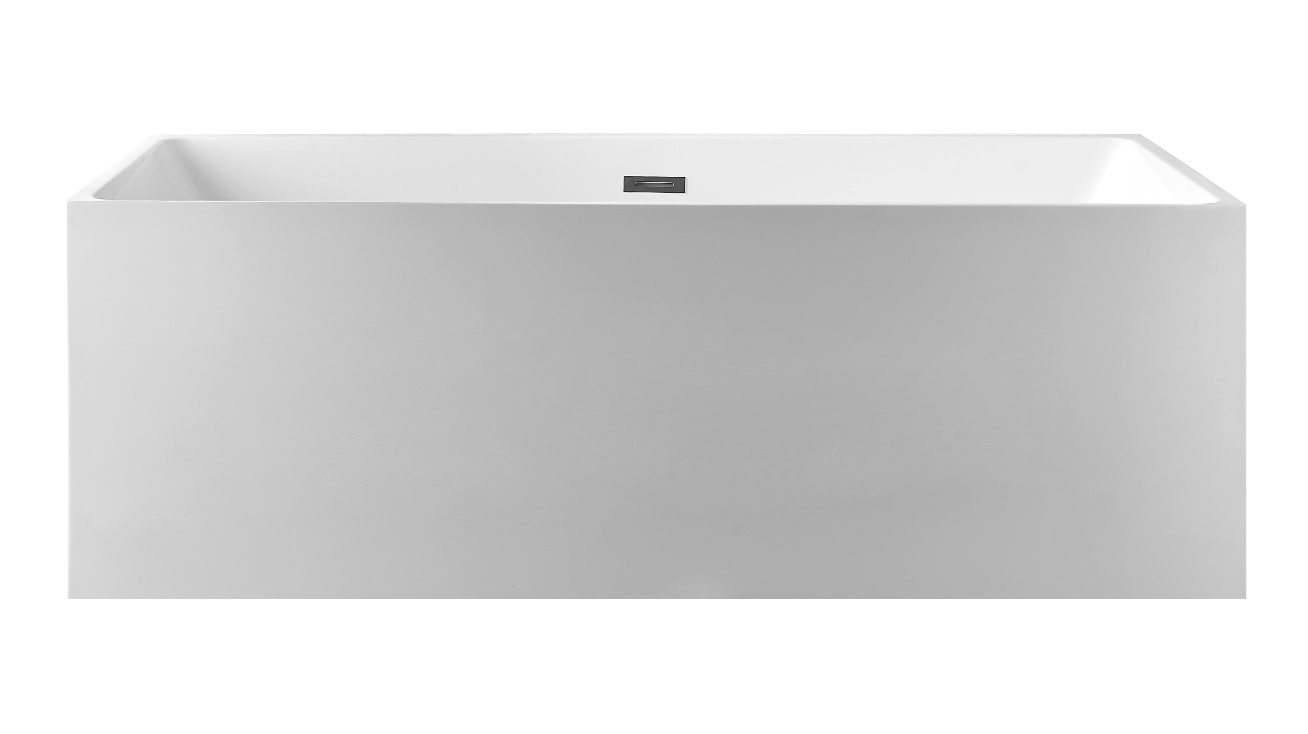 Features:Freestanding TubFeet at the bottom of the tubCenter drain59” (1500mm) x 30” (750mm) x 23” (580mm)Material: Acrylic with reinforced FRPCodes/ Standards:CSA B45.5-11/IAPMO Z124Technical Information (All product dimensions are nominal)INSTALLED SIZE: ____________________________________59 x 30 x23 in. (1500 x 750 x 580mm)DRAIN LOCATION: _____________________________________________________________ CenterWEIGHT________________________________________________________________110.2Lb. (50Kg)CAPACITY ：__________________________________________________________ 522.5Lb. (237Kg)GAL. TO OVERFLOW________________________________________________     52 Gal. （237L)BATHING WELL AT SUMP_________________________________________ 59X30 in. (1500x750mm)BATHIING WELL AT RIM____________________________________________40X17 in.(1020x440mm)WATER DEPTH TO OVERFLOW________________________________________ 14.2 In. (360mm)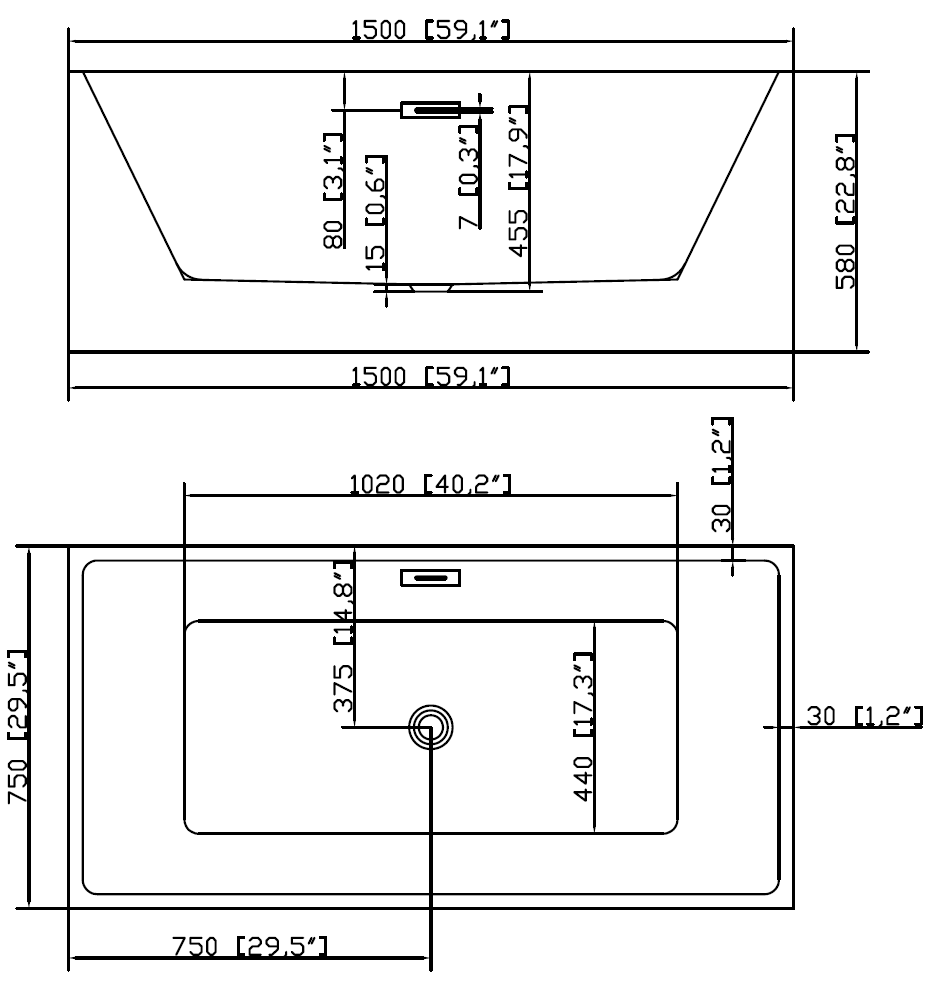 Cut Sheet of the tubDIMENSIONS OF FIXTURES ARE NOMINAL AND MAY VARY WITHIN THE RANGE OF TOLERANCES ESTABLISHED BY ANSI STANDARDS Z124.1.2-2005NOTES:Refer to the installation instructions supplied with this product for additional information.Provide suitable reinforcement for all supports.IMPORTANT: Dimensions of fixtures are nominal and may vary within the range of tolerances established by ANSI standard Z124.1These measurements are subject to change. No responsibility is assumed for use of superseded or voided leaflet.